КОМИТЕТ ПО ОБРАЗОВАНИЮ И КУЛЬТУРЕ АДМИНИСТРАЦИИ ВОЛОГОДСКОГО МУНИЦИПАЛЬНОГО РАЙОНАМУНИЦИПАЛЬНОЕ  БЮДЖЕТНОЕ  УЧРЕЖДЕНИЕ ДОПОЛНИТЕЛЬНОГО ОБРАЗОВАНИЯ«ФЕДОТОВСКАЯ ДЕТСКАЯ ШКОЛА ИСКУССТВ»ДОПОЛНИТЕЛЬНАЯ  ОБЩЕРАЗВИВАЮЩАЯОБЩЕОБРАЗОВАТЕЛЬНАЯ ПРОГРАММА В ОБЛАСТИ ИСКУССТВ
«ДЕКОРАТИВНО-ПРИКЛАДНОЕ ТВОРЧЕСТВО»Предметная областьПО. 02. ИСТОРИКО-ТЕОРЕТИЧЕСКАЯПОДГОТОВКАПрограмма по учебному предметуПО.02.УП.01. ОСНОВЫ ИЗОБРАЗИТЕЛЬНОЙ ГРАМОТЫпос. Федотово 2020г.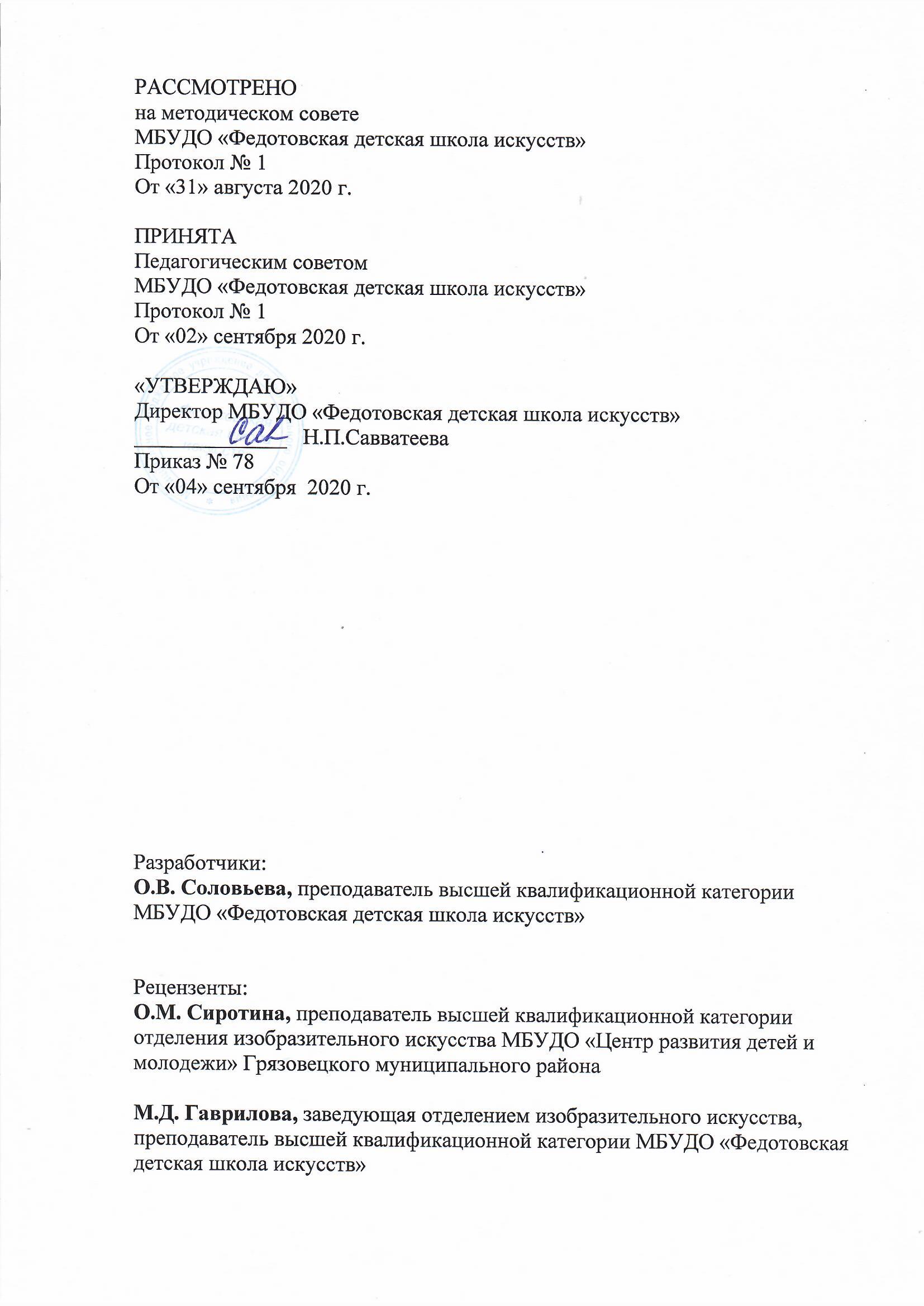 Структура программы учебного предмета.Пояснительная записка:-  Характеристика учебного предмета, его место и роль в образовательном процессе;-  Срок реализации учебного предмета;-  Объём учебного времени, предусмотренный учебным планом образовательной организации на реализацию учебного предмета;-  Сведения о затратах учебного времени;-  Форма проведения учебных аудиторных занятий;-  Цели и задачи учебного предмета;-  Структура программы учебного предмета;-  Описание материально-технических условий реализации учебного предмета.Содержание учебного предмета:-  Учебно-тематический план;-  Годовые требования.Требования к уровню подготовки учащихся:-  Требования к уровню подготовки на различных этапах обучения.Формы и методы контроля, система оценок:-  Аттестация: цели, виды, форма, содержание;-  Критерии оценки.Методическое обеспечение учебного процесса.Список литературы и средств обучения:-  Методическая литература;-  Учебная литература;-  Средства обучения.I. ПОЯСНИТЕЛЬНАЯ ЗАПИСКА.Характеристика учебного предмета, его место и роль в образовательном процессе.   Программа учебного предмета «Основы изобразительной грамоты» разработана на основе «Рекомендаций по организации образовательной и методической деятельности при реализации общеразвивающих программ в области искусств», направленных письмом Министерства культуры Российской Федерации от 21.11.2013. №191-01-39/06-ГИ, а также с учётом многолетнего педагогического опыта в области изобразительного искусства в Детских Школах Искусств.   Учебный предмет «Основы изобразительной грамоты» направлен на художественное образование и воспитание подрастающего поколения, тем самым, обеспечивая формирование культурно образованной части общества, заинтересованной аудитории зрителей.   Программа направлена на знакомство учащихся с первичными знаниями о видах и жанрах изобразительного искусства, о правилах изображения с натуры и по памяти предметов (объектов) окружающего мира, об основах цветоведения, о формальной композиции, о способах работы с различными художественными материалами и техниками.   Общеразвивающая программа «Основы изобразительной грамоты» способствует эстетическому воспитанию учащихся, формированию художественного вкуса, эмоциональной отзывчивости на прекрасное. Программа обеспечивает развитие творческих способностей детей и подростков и формирование устойчивого интереса к творческой деятельности.   Начальные знания по изобразительной грамоте и владение художественными материалами и техниками даёт свободу самовыражения и помогает найти свой собственный язык изобразительного искусства, язык, при помощи которого учащиеся смогут передавать свои мысли и впечатления.  В основе педагогических принципов подачи учебного материала программы лежит принцип «мастер-класса», когда преподаватель активно включается в учебный процесс, демонстрируя свой творческий потенциал, тем самым влияя на раскрытие творческих способностей учащихся. Программа рассчитана на обучающихся 6,5 – 13 лет.Срок реализации учебного предмета.Учебный предмет «Основы изобразительной грамоты» реализуется при 1- годовом сроке обучения в рамках программы «Декоративно-прикладное творчество» с 3-х годичным сроком освоения. Продолжительность учебных занятий в 1 классе составляет 34 недели в год.Объём учебного времени, предусмотренный учебным планом   образовательной организации на реализацию учебного предмета.Общая трудоёмкость учебного предмета «Основы изобразительной грамоты» при 1-годовом сроке обучения составляет 68 часов, в которые входят 34 часа аудиторных занятий и 34 часа самостоятельной работы.Сведения о затратах учебного времени.Объём учебной нагрузки в неделю составляет 1 час. Рекомендуемая продолжительность урока, установленная образовательной организацией – 40 минут.Форма проведения учебных занятий.Занятия проводятся в мелкогрупповой форме, численность обучающихся в группе составляет от 4 до 10 человек. Мелкогрупповая форма занятий позволяет преподавателю построить процесс обучения в соответствии с принципами дифференцированного и индивидуального подходов. Цель учебного предмета.Целью программы предмета «Основы изобразительной грамоты» является обще эстетическое воспитание, приобретение практических умений и навыков, развитие творческой индивидуальности обучающихся, формирование устойчивого интереса к творческой деятельности.Задачи учебного предмета.Обучающие: - Знакомство с первичными знаниями о видах и жанрах изобразительного искусства;- Формирование знаний о правилах изображения предметов с натуры и по памяти;- Формирование знаний об основах цветоведения;- Формирование знаний о формальной композиции.Развивающие:- Развитие умений и навыков работы с различными художественными материалами и техниками;- Развитие творческой индивидуальности обучающегося, его личностной свободы в процессе создания художественного образа;- Развитие зрительной и вербальной памяти;- Развитие образного мышления и творческого воображения;Воспитательные:- Формирование эстетических взглядов, нравственных установок и потребностей общения с духовными ценностями, произведениями искусства;- Воспитание активного зрителя, способного воспринимать прекрасное;- Воспитание творческого отношения к художественной деятельности.Структура программы учебного предмета.Программа содержит следующие разделы, отражающие основные характеристики учебного процесса:- сведения о затратах учебного времени, предусмотренного на освоение учебного предмета;- распределение учебного материала по годам обучения;- описание дидактических единиц учебного предмета;- требования к уровню подготовки обучающихся;- формы и методы контроля, система оценок;- методическое обеспечение учебного процесса.Методы обучения.Для достижения поставленной цели и реализации задач предмета используются следующие методы обучения:- словесный (объяснение, беседа, рассказ);- наглядный (показ, наблюдение, демонстрация приёмов работы);- практический;- эмоциональный (подбор репродукций, иллюстраций, просмотр видеоряда и презентаций).Описание материально-технических условий реализации учебного предмета.Каждый обучающийся обеспечивается доступом к библиотечным фондам, фондам аудио и видеозаписей школьной библиотеки. Библиотечный фонд укомплектовывается печатными, электронными изданиями, учебно-методической литературой в области изобразительного искусства. Учебные аудитории должны быть просторными, светлыми, оснащёнными необходимым оборудованием (мольберты, демонстрационные стенды, доска школьная), удобной мебелью (стулья, столы-парты), наглядными пособиями, натюрмортным фондом.II. СОДЕРЖАНИЕ УЧЕБНОГО ПРЕДМЕТА.Учебно-тематический план предмета «Основы изобразительной грамоты» отражает последовательность изучения разделов и тем программ с указанием распределения учебных часов.Задания адаптированы для обучающихся младшего и среднего школьного возраста (6.5 – 13 лет), учитывают возрастные и психологические особенности данного возраста.Формирование у обучающихся умений и навыков происходит постепенно: от изучения простого материала – к более сложному, от упражнений – к творческим заданиям.Предложенные в содержании программы разделы имеют общую методическую структуру подачи учебного материала: объяснение, мастер-класс, выполнение обучающимися упражнений, закрепление знаний в процессе выполнения творческих заданий в различных техниках.УЧЕБНО-ТЕМАТИЧЕСКИЙ ПЛАН.Первый год обучения.Годовые требования.ПЕРВЫЙ ГОД ОБУЧЕНИЯ.Тема 1. Виды и жанры изобразительного искусства.Язык изобразительного искусства: традиции и современность. Виды искусства: графика, живопись, скульптура, декоративно-прикладное искусство, архитектура. Жанры изобразительного искусства: натюрморт, портрет, пейзаж, анималистический, бытовой, исторический, интерьер. Знакомство на примерах репродукций художников.Аудиторная работа: просмотр репродукций, презентация.Самостоятельная работа: посещение картинной галереи, составление рассказа о впечатлениях.Время: урок – 1 час, самостоятельная работа – 1 час.Тема 2. Рисование как способ самовыражения. Инструменты и материалы.Возникновение искусства в первобытном обществе. Материалы, используемые нашими предками для рисования: уголь, красная глина, мел-известняк. Наскальная живопись как способ передачи информации. Отражение в искусстве впечатлений художника.Аудиторная работа: упражнения графическими материалами.Самостоятельная работа: нарисовать впечатление о летнем отдыхе.Материал: формат А4, простые и цветные карандаши, фломастеры, угольный карандаш, пастель.Время: урок -1 час, самостоятельная работа – 1 час.Тема 3. Свойства и использование различных материалов.Современные материалы, используемые для рисования. Градация простых карандашей: 2Т, Т, ТМ, М, 2М. Мягкие графические материалы: уголь, сангина, сепия, пастель, акварельные карандаши. Свойства сухой и масляной пастели. Отличительные особенности красок «акварель» и «гуашь». Использование в работе ластика. Бумага для рисования: ватман, для акварели, для черчения, цветной тонированный картон.Аудиторная работа: упражнения красками.Самостоятельная работа: нарисовать летний пейзаж красками.Материал: формат А4, акварель, гуашь, кисти (белка, пони) №2,3.Время: урок – 1 час, самостоятельная работа – 1 час.Тема 4. Виды точек и линий в графической композиции. Знакомство с выразительными средствами графической композиции (точками, линиями, пятнами). Виды линий: прямая, волнистая, ломаная. Рисование точками и линиями разной толщины. Применение точек и линий в разных видах искусства.Аудиторная работа: заполнение формы шаблона (рыбка, бабочка, цветок) точками и линиями разной толщины.Самостоятельная работа: зарисовка с натуры любимой игрушки, заполнение формы точками и линиями.Материал: формат А4, простые и цветные карандаши, фломастеры, маркеры.Время: урок – 1 час, самостоятельная работа – 1 час.Тема 5. Создание пятна. Введение понятия «силуэт».Замкнутая линия как способ создания пятна. Виды пятен по форме: абстрактное, конкретное. Введение понятия «силуэт», как он образуется. Линейный и теневой силуэт. Плоскостное и однотонное изображение фигур и предметов. Использование силуэта в Театре теней.Аудиторная работа: упражнение по выполнению различных пятен, связь формы пятна с образом.Самостоятельная работа: нарисовать силуэт сказочного героя.Материал: формат А4, тушь, краски гуашь, чернила, кисть (белка, пони) №1,2.Время: урок – 1 час, самостоятельная работа – 1 час.Тема 6. Простые и сложные силуэты.Изображение линией силуэтов простой формы: чашка, блюдце, кастрюля, часы. Вырезание силуэта из бумаги темного цвета. Создание сложного силуэта предметов быта, птиц, животных, деревьев.Аудиторная работа: упражнение №1: нарисовать силуэт дерева на закате;Упражнение №2: составление декоративной силуэтной композиции из цветной бумаги.Самостоятельная работа: вырезать из тёмной бумаги (чёрной, коричневой, синей) силуэты птиц, животных, деревьев.Материал: формат А4, белый картон, цветная бумага, ножницы, клей ПВА, краски акварель, восковые мелки тёмного цвета.Время: урок – 2 часа, самостоятельная работа – 2 часа.Тема 7. Цветовой круг. Основные и составные цвета.Цветовое пятно – основное выразительное средство живописи. Основы цветоведения. Использование разных красочных материалов в живописи. Цветовой круг, последовательность спектрального расположения цветов. Знакомство с основными и составными цветами. Введение понятий: «хроматические» и «ахроматические» цвета.Аудиторная работа: нарисовать цветовой круг, отметить на нём основные и составные цвета.Самостоятельная работа: нарисовать радугу в небе, сохраняя спектральное расположение цветов.Материал: формат А4, краски акварель, кисти (белка, пони) №2,3.Время: урок – 1 час, самостоятельная работа – 1 час.Тема 8. Тёплые и холодные цвета.Расположение в цветовом круге «тёплых» и «холодных» цветов. Тёплые цвета – красный, оранжевый, жёлтый (все оттенки огня и солнца). Холодные цвета – голубой, синий, фиолетовый (все оттенки воды и снега). Влияние тёплых и холодных оттенков на перспективу изображения.Аудиторная работа: изображение солнца на закате (тёплая гамма оттенков).Самостоятельная работа: изображение зимнего леса (холодная гамма оттенков).Материал: формат А4, акварель, гуашь, кисти (белка, пони), №2,3, акварельные карандаши (на выбор).Время: урок – 1 час, самостоятельная работа – 1 час.Тема 9. Многообразие оттенков. Смешивание цветов. Контрастные и родственные цвета.Смешивание основных цветов и получение новых оттенков:Красный + Жёлтый = ОранжевыйЖёлтый + Синий = ЗелёныйКрасный + Синий = ФиолетовыйЗелёный + Красный = КоричневыйПоиск оттенков одного цвета путём добавления в него разных цветов. Введение понятия «тональность»: при добавлении белой краски – цвет высветляется, при добавлении чёрной краски – становится темнее. Расположение контрастных цветов в цветовом круге.Аудиторная работа: упражнение №1: решение цветовых задачек, упражнение №2: нарисовать контрастные сочетания цветов.Самостоятельная работа: творческое задание – поиск оттенков одного цвета на гранёной поверхности драгоценного камня.Материалы: формат А4, краски акварель и гуашь, кисти №2,3, палитра для смешивания, акварельные карандаши (на выбор).Время: урок – 2 часа, самостоятельная работа – 2 часа.Тема 10. Понятие композиции как способа компоновки объектов на листе.Введение понятия «композиция». Создание художественного образа. Замкнутая и открытая композиция. Отличительные особенности станковой и декоративной композиции. Композиционные правила: передача движения (динамика), передача покоя (статика), золотое сечение (одна треть).Аудиторная работа: просмотр репродукций художников, образцов народно-художественных промыслов.Самостоятельная работа: найти в журналах или книгах и записать примеры станковой и декоративной композиции.Время: урок – 1 час, самостоятельная работа – 1 час.Тема 11. Зрительный центр – способ привлечения внимания к главному герою или объекту.Композиционные схемы размещения объектов на листе. Совмещение сюжетно-композиционного центра с центром листа. Плановость в композиции. Изображение главного героя на первом плане.Аудиторная работа: сюжет любимой сказки с главным героем на первом плане.Самостоятельная работа: нарисовать декоративную композицию «Сказочный цветок».Материал: формат А3, акварель, гуашь (на выбор) для сюжетной композиции;формат А4, пастель, цветные карандаши, фломастеры (на выбор) для декоративной композиции.Время: урок – 2 часа, самостоятельная работа – 2 часа.Тема 12. Понятие ритма, симметрии и асимметрии.Введение понятия «ритм» - чередование элементов в определённой последовательности. Примеры ритма в природе (вращение планет, смена дня и ночи, цикличность времён года, рост растений). Музыкальный ритм. Выявление в рисунке ритма линиями, пятнами света и тени, цветовыми пятнами. Передача в картине движения с помощью ритма. Введение понятия «симметрия» на примере окружающих нас объектов (бабочка, снежинка, фигура человека). Симметричная композиция – левая и правая половины уравновешены. Ось симметрии. Асимметричная композиция – левая и правая половины неуравновешены.Аудиторная работа: зарисовка бабочки с применением оси симметрии для построения.Самостоятельная работа: нарисовать асимметричную композицию на свободную тему.Материал: формат А4, акварель, гуашь, художественная пастель (на выбор).Время: урок – 1час, самостоятельная работа – 1 час.Тема 13. Плоские и объёмные изображения.Знакомство с плоскими и объёмными изображениями на примерах репродукций художников и детских работ. Академическое рисование, классический рисунок. Выявление объёма с помощью штриховки. Введение понятия «светотеневая градация»: блик – свет – полутень – тень – рефлекс.Аудиторная работа: упражнение по штриховке, разные направления штриховки, усиление штриховки от светлого к тёмному.Самостоятельная работа: зарисовка предметов быта с последующей штриховкой.Материал: формат А4, простые карандаши разной твёрдости, ластик.Время: урок – 1 час, самостоятельная работа – 1 час.Тема 14. Реалистичное и декоративное изображение.Отличительная особенность декоративного изображения от реалистического (цвет предмета берётся без учёта света и тени). Использование нереальных цветов для создания художественного образа. Стилизация объектов природы как часть декоративного изображения.Аудиторная работа: зарисовка реалистического изображения рыбы и переработка его в декоративное изображение.Самостоятельная работа: нарисовать декоративное изображение любого предмета.Материал: формат А4, цветные гелевые ручки, цветная и чёрная тушь, кисти (белка, пони) №1,2, перо.Время: урок – 1час, самостоятельная работа – 1 час.Тема 15. Рисование растений графическими материалами.Многообразие растительного мира. Варианты графического изображения растений. Выбор характерной ветки с листьями, передача особенностей листьев разных пород деревьев. Использование мягких графических материалов для передачи фактуры коры дерева.Аудиторная работа: зарисовка с натуры ветки с листьями или коры дерева.Самостоятельная работа: экскурсия на природу, сбор веток, листьев, цветов разной формы (наброски простым карандашом).Материалы: формат А3, простые и цветные карандаши, цветная пастель, уголь, сепия, ластик.Время: урок – 2 часа, самостоятельная работа – 2 часа.Тема 16. Знакомство с техникой «пастель».Виды пастели: масляная и сухая художественная. Предварительный набросок выполняется карандашом. Последовательность рисования пастелью – от светлых оттенков до тёмных. Изображение пастелью перьев птиц и шерсти животных. Знакомство с правилами построения фигуры птицы. Способы работы пастелью – растирка, штриховка, тушёвка, высветление ластиком.Аудиторная работа: зарисовка птиц с натуры (чучела) мягкими графическими материалами.Самостоятельная работа: зарисовка лесных птиц по памяти.Материалы: формат А3, масляная или сухая пастель (на выбор), ластикВремя: урок – 2 часа, самостоятельная работа – 2 часа.Тема 17. Приёмы акварели – заливка, лессировка, по-сырому, раздельный мазок.Свойства акварельной техники – прозрачность и лёгкость. Роль воды для акварельных красок. Названия красок в наборе. Кисти, используемые для акварели: беличьи, колонковые круглой формы с тонким кончиком. Бумага – торшон с шероховатой поверхностью. Приёмы работы акварелью (вливание цвета в цвет, наложение одного слоя краски на другой, ля-прима – рисование локальным цветом, наложение краски на влажную поверхность). Аудиторная работа: упражнение №1: вливание цвета, растяжка цвета, лессировка, раздельный мазок; упражнение №2: этюд букета цветов с натуры.Самостоятельная работа: зарисовка цветов с натуры (можно комнатных).Материалы: формат А3, акварель, кисти (белка, пони, колонок) №2,3,4, палитра.Время: урок – 2 часа, самостоятельная работа – 2 часа.Тема 18. Работа с шаблонами в технике «набрызг».Знакомство с техникой «набрызг». Материалы, необходимые для её выполнения. Методика выполнения трафаретов для этой техники: прорезные, силуэтные, модульные. Использование сухих листьев и цветов для создания декоративной композиции в технике «набрызг». Аудиторная работа: выполнение композиции «Букет в вазе» с использованием прорезного и силуэтного шаблона, сухих листьев.Самостоятельная работа: выполнить прорезной шаблон разных фруктов и заполнить его с помощью поролоновой губки.Материалы: формат А3 ватман или тонированный картон, гуашь, зубная щётка (для набрызга), поролоновая губка (для печати по трафаретам), гербарий листьев, цветов.Время: урок – 2 часа, самостоятельная работа – 2 часа.Тема 19. Смешанная техника.Смешанная техника – сочетание разных художественных материалов для создания творческой композиции. Изображение главных героев восковыми мелками или масляной пастелью с последующим покрытием фона акварелью. Возможность использования разных эффектов акварели (раздувание, отпечатки по сырой поверхности, использование кристаллов соли, марганцовки). Аудиторная работа: выполнение творческой композиции «На дне морском» в смешанной технике.Самостоятельная работа: выполнение творческой композиции в смешанной технике на свободную тему.Материалы: формат А3, акварель, кисти (белка, пони, колонок) №3, масляная пастель или восковые мелки, трубочка для раздувания.Время: урок – 4 часа, самостоятельная работа – 4 часа.Тема 20. Способы работы гуашью. Орнаментальный натюрморт.Состав красок «гуашь». Способы работы гуашью. Матовая бархатистость слоя краски, возможность многослойной техники рисования. Использование цветной основы листа как средства декоративной композиции. Введение понятия «орнамент», составление орнаментального натюрморта (восточный стиль, русский народный стиль). Аудиторная работа: творческое задание: выполнение орнаментального натюрморта в любом стиле (на выбор) с присутствием 2-х декоративных деталей.Самостоятельная работа: этюд орнаментальной вазы или подноса с фруктами.Материалы: формат А3 ватман или тонированный картон, краски гуашь, кисти (пони, колонок) №2,3,4.Время: урок – 4 часа, самостоятельная работа – 4 часа.Тема 21. Подготовка экспозиции.Оформление рисунков обучающихся для итоговой выставки. Просмотр – основная форма итогового контроля. Итоговая выставка демонстрирует степень освоения программы и творческие успехи обучающихся.Аудиторная работа: подготовка экспозиции.Самостоятельная работа: помощь в оформлении выставки.Время: урок – 1 час, самостоятельная работа – 1 час.III. ТРЕБОВАНИЯ К УРОВНЮ ПОДГОТОВКИ ОБУЧАЮЩИХСЯ.   Данный раздел содержит перечень знаний, умений и навыков, приобретение которых обеспечивает программа «Основы изобразительной грамоты»:- первичные знания о видах и жанрах изобразительного искусства;- знания о правилах изображения предметов с натуры и по памяти;- знания об основах цветоведения;- знания формальной композиции (принципа трёхкомпонентности, силуэта, ритма, пластического контраста, соразмерности, центричности – децентричности, статики – динамики, симметрии – асимметрии);- умение и навыки работы с различными художественными материалами и техниками;- навыки самостоятельного применения различных художественных материалов и техник;- умение раскрывать образное решение в художественно-творческих работах.IV. ФОРМЫ И МЕТОДЫ КОНТРОЛЯ. КРИТЕРИИ ОЦЕНОК.Аттестация: цели, виды, форма, содержание.   Программа предусматривает текущий и промежуточный контроль и итоговую аттестацию.   Промежуточный контроль успеваемости учащихся проводится в счёт аудиторного времени, предусмотренного на учебный предмет в виде творческого просмотра по окончании каждого года обучения. Преподаватель имеет возможность по своему усмотрению проводить дополнительные просмотры по разделам программы (текущий контроль).    Итоговая аттестация в первом классе проводится в форме просмотра рисунков за весь год обучения и итоговой работы.   Итоговая работа предполагает создание работы, связанной единством замысла. Итоговая композиция демонстрирует умения реализовывать свои замыслы, творческий подход в выборе решения, способность работать в различных техниках и материалах.   Итоговая работа может быть выполнена в любой изученной технике и выбирается самими обучающимися.Критерии оценки.Программа предмета предусматривает промежуточный контроль успеваемости в форме контрольного урока на последнем занятии полугодия в рамках аудиторного занятия в течение 1 урока. По результатам промежуточной и итоговой аттестации выставляются оценки: «отлично», «хорошо», «удовлетворительно». Оценка работ ставится с учетом прописанных ниже критериев:5 (отлично) – ученик самостоятельно выполняет все задачи на высоком уровне; его работа отличается оригинальностью идеи, грамотным исполнением, творческим подходом.4 (хорошо) – ученик справляется с поставленными задачами, но прибегает к помощи преподавателя. Работа выполнена с незначительными ошибками.3 (удовлетворительно) – ученик выполняет задачи, но делает грубые ошибки (по невнимательности или неаккуратно). Для завершения работы требуется постоянная помощь преподавателя.V. МЕТОДИЧЕСКОЕ ОБЕСПЕЧЕНИЕ УЧЕБНОГО ПРЕДМЕТА.Основное учебное время программы отводится для выполнения обучающимися творческих заданий. Весь учебный материал преподаватель обязан преподносить обучающимся в доступной форме, наглядно иллюстрируя его. Обучение проходит наиболее плодотворно при чередовании теоретических и практических знаний, мастер-классов, индивидуальном подходе к каждому ученику. Задания первого года обучения направлены на формирование базовых знаний в области графики, живописи, композиции. Также формируются умения по изображению отдельных предметов, групп предметов, явлений природы, природных элементов, что способствует формированию навыков изображать простую композицию.Программа предмета знакомит обучающихся с различными материалами и техниками, что способствует развитию интереса и творческой активности обучающихся. Несмотря на направленность программы к развитию индивидуальных качеств личности каждого ребёнка рекомендуется проводить внеклассные мероприятия (организация выставок, проведение праздников, тематических уроков). Важным условием творческой заинтересованности обучающихся является приобщение детей к посещению выставок, музеев, театров, проведение экскурсий.Итогом освоения программы «Основы изобразительной грамоты» становится выполнение обучающимися итоговой работы на заданную тему. Технику исполнения ученик выбирает самостоятельно, исходя из своих возможностей и творческого замысла.VI.СПИСОК ЛИТЕРАТУРЫ И СРЕДСТВ ОБУЧЕНИЯ.Методическая литература.Алехин А.Д. Изобразительное искусство. Художник. Педагог. Школа: книга для учителя. – М., Просвещение, 1984Горяева Н.А. Первые шаги в мире искусства. Из опыта работы: книга для учителя. – М., Просвещение,1991Зеленина Е.Л. Играем, познаём, рисуем. – М., Просвещение, 1996Казакова Т.С. Изобразительная деятельность и художественное развитие дошкольника. – М., Педагогика, 1983Комарова Т.С. Как научить ребёнка рисовать. – М., Столетие, 1998Полунина В. Искусство и дети. Из опыта работы учителя. – М., Просвещение, 1982Сокольникова Н.М. Изобразительное искусство и методика его преподавания        в начальной школе. – М., Академия, 2008Харрисон Х. Энциклопедия акварельных техник. Подробный     иллюстрированный путеводитель 50 рисовальных техник. – М., Астрель: АСТ, 2002Харрисон Х. Энциклопедия техник рисунка. Наглядное пошаговое   руководство и вдохновляющая галерея законченных работ. М., Астрель: АСТ, 2002Щеблыкин И.К., Романина В.И., Коготкова И.И. Аппликационные работы в начальных классах. М., Просвещение, 1990 Учебная литература. Акварельная живопись: учебное пособие. Часть 1. Начальный рисунок. –      М., Издательство Школы акварели Сергея Андрияки, 2009Бесчастнов М.П. Графика пейзажа. – М., ВЛАДОС, 2008Крошо Э. Как рисовать. Акварель. Пошаговое руководство для начинающих. – М., Астрель, 2002Кузин В.С., Кубышкина Э.И. Изобразительное искусство в начальной школе 1-2 классы. – М., Дрофа,1997Кузин В.С., Кубышкина Э.И. Изобразительное искусство в начальной школе 3-4 классы. – М., Дрофа,1999Ломоносова М.Т. Графика и живопись: учебное пособие. – М., Астрель: АСТ, 2006Тейт В. Полевые цветы в акварели. Серия «Уроки живописи». – М., Кристина-Новый век, 2006Шалаева Т.П. Учимся рисовать. – М., АСТ Слово, 2010Самостоятельная работа обучающихся.Для полноценного усвоения материала учебной программой предусмотрено введение самостоятельной работы. На самостоятельную работу отводится столько же времени, как и на аудиторные занятия, которые выполняются в форме домашних заданий (выполнение упражнений, рисование с натуры, работа в библиотеке, чтение дополнительной литературы, подготовка докладов, самостоятельный поиск материала, посещение выставок, музеев, театров).Средства обучения.- материальные: учебные аудитории, специально оборудованные наглядными пособиями, мебелью, мольбертами, натюрмортным фондом;- наглядно-плоскостные: наглядные методические пособия, карты, плакаты, фонд работ обучающихся, настенные иллюстрации, наборы репродукций, магнитные доски;- демонстрационные: муляжи, чучела птиц и животных, гербарии, демонстрационные модели, натюрмортный фонд;- аудиовизуальные: видеофильмы, CD-диски, учебные кинофильмы, аудиозаписи, электронные презентации.Вид учебной работы, нагрузкиЗатратывремениучебногоВсего часовГоды обучения1-й годПолугодия12Аудиторные занятия171734Самостоятельная работа171734Максимальная учебная нагрузка343468№Наименование раздела, темыВид учебногозанятияОбщий объем времени в часахОбщий объем времени в часахОбщий объем времени в часахОбщий объем времени в часахОбщий объем времени в часах№Наименование раздела, темыВид учебногозанятияМаксимальная учебная нагрузкаМаксимальная учебная нагрузкаСамостоятельная работаСамостоятельная работаАудиторные занятия6868343434Раздел 1. Мир изобразительного искусстваРаздел 1. Мир изобразительного искусстваРаздел 1. Мир изобразительного искусстваРаздел 1. Мир изобразительного искусстваРаздел 1. Мир изобразительного искусстваРаздел 1. Мир изобразительного искусстваРаздел 1. Мир изобразительного искусстваРаздел 1. Мир изобразительного искусства1.2.3.Виды и жанры изобразительного искусства.Рисование как способ самовыражения. Инструменты и материалы.Свойства и использование различных материалов.БеседаУрокУрок222222111111111Раздел 2. Выразительные средства графикиРаздел 2. Выразительные средства графикиРаздел 2. Выразительные средства графикиРаздел 2. Выразительные средства графикиРаздел 2. Выразительные средства графикиРаздел 2. Выразительные средства графикиРаздел 2. Выразительные средства графикиРаздел 2. Выразительные средства графики4.5.6.Виды точек и линий в графической композиции.Создание пятна. Введение понятия «силуэт».Простые и сложные силуэты.УрокУрокУрок224224112112112Раздел 3. Выразительные средства живописиРаздел 3. Выразительные средства живописиРаздел 3. Выразительные средства живописиРаздел 3. Выразительные средства живописиРаздел 3. Выразительные средства живописиРаздел 3. Выразительные средства живописиРаздел 3. Выразительные средства живописиРаздел 3. Выразительные средства живописи7.8.9.Цветовой круг. Основные и составные цвета.Тёплые и холодные цвета.Многообразие оттенков. Смешивание цветов. Контрастные и родственные цвета.УрокУрокУрок224112112112112Раздел 4. Основные правила композицииРаздел 4. Основные правила композицииРаздел 4. Основные правила композицииРаздел 4. Основные правила композицииРаздел 4. Основные правила композицииРаздел 4. Основные правила композицииРаздел 4. Основные правила композицииРаздел 4. Основные правила композиции10.11.12.Понятие композиции как способа компоновки объектов на листе.Зрительный центр – способ привлечения внимания к главному герою или объекту.Понятие ритма, симметрии и асимметрии.БеседаУрокУрок242242121121121Раздел 5. Методы рисованияРаздел 5. Методы рисованияРаздел 5. Методы рисованияРаздел 5. Методы рисованияРаздел 5. Методы рисованияРаздел 5. Методы рисованияРаздел 5. Методы рисованияРаздел 5. Методы рисования13.14.Плоские и объёмные изображения.Реалистичное и декоративное изображение.УрокУрок2211111111Раздел 6. Художественные материалы и техники рисованияРаздел 6. Художественные материалы и техники рисованияРаздел 6. Художественные материалы и техники рисованияРаздел 6. Художественные материалы и техники рисованияРаздел 6. Художественные материалы и техники рисованияРаздел 6. Художественные материалы и техники рисованияРаздел 6. Художественные материалы и техники рисованияРаздел 6. Художественные материалы и техники рисования15.16.17.18.19.20.21.Рисование растений графическими материалами.Знакомство с техникой «пастель».Приёмы акварели – заливка, лессировка, по-сырому, раздельный мазок.Работа с шаблонами в технике «набрызг».Смешанная техника.Способы работы гуашью. Орнаментальный натюрморт.Подготовка экспозиции.УрокУрокУрокУрокУрокУрокПросмотр44448822222441222244122224412222441Итого за год:6834343434